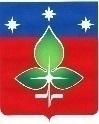 РЕВИЗИОННАЯ КОМИССИЯ ГОРОДА ПУЩИНО ИНН 5039005761, КПП503901001, ОГРН 1165043053042ул. Строителей, д.18а , г. Пущино, Московская область, 142290Тел. (4967) 73-22-92; Fax: (4967) 73-55-08                                                                                                                                             29.10.2019Заключениена отчет об исполнении бюджета городского округа Пущино на 01.10.2019 года1.Общие положения.Заключение Ревизионной комиссии города Пущино на отчет об исполнении бюджета городского округа Пущино на 1 октября 2019 года составлено в соответствии с п.5 статьи 264.2 Бюджетного кодекса РФ, ст. 9 Федерального закона от 07.02.2011 № 6-ФЗ «Об общих принципах организации и деятельности контрольно-счетных органов субъектов Российской Федерации и муниципальных образований», Положением о бюджетном процессе в городском округе Пущино, утвержденного решением Совета депутатов № 24/06 от 13.11.2014 г., Уставом городского округа Пущино, Положением о ревизионной комиссии города Пущино, утвержденного решением Совета депутатов №68/13 от 19.02.2015г. с изменениями и дополнениями.Отчёт об исполнении бюджета городского округа Пущино на 01.10.2019 года содержит следующие статьи:1. Доходы бюджета;2. Расходы бюджета;3. Источники финансирования дефицита бюджета.2.Общая характеристика исполнения бюджета на 01.10.2019 года.Решением Совета депутатов от 20.12.2018 № 532/93 «О бюджете городского округа Пущино на 2019 год и на плановый период 2020 и 2021 годов» утверждены следующие основные характеристики бюджета городского округа Пущино на 2019 год:- общий объем доходов бюджета городского округа Пущино в сумме 1847187 тыс. рублей;- общий объем расходов бюджета городского округа Пущино в сумме 1870260 тыс. рублей;- дефицит бюджета – 23073 тыс. рублей.Далее, в бюджет городского округа Пущино вносились изменения следующими Решениями Совета депутатов: №535/94 от 14.01.2019 г., №537/95 от 31.01.2019 г., №545/96 от 21.02.2019 г., №548/97 от 21.03.2019 г., 565/101 от 30.05.2019 г., 571/102 от 14.06.2019 г., 572/103 от 04.07.2019 г., 578/105 от 29.08.2019 г., Окончательные плановые показатели составили:               - общий объем доходов бюджета городского округа Пущино в сумме 1922584 тыс. рублей;               - общий объем расходов бюджета городского округа Пущино в сумме 1 968 161,31 тыс. рублей;	Плановый размер дефицита бюджета  45 594 тыс. рублей.	Общие данные об исполнении бюджета городского округа Пущино на 01.10.2019 г. отражены в Таблице № 1 Таблица №1,рублейИсполнение бюджета на 01.10.2019 года в итоге составило:-  в части доходов 660 060 468,08 рублей или 36% первоначальных и 34% утвержденных бюджетных назначений за год, что на 27% меньше исполнения в аналогичном периоде 2018 года;	- в части расходов 537402531,43 рублей или 29% первоначальных и 27% утвержденных бюджетных назначений за год, что на 26% ниже исполнения за 3 квартал 2019 года;	Общая сумма полученных налоговых и неналоговых доходов на 01.10.2019 года составила 469 018 888,60 рублей или 104% к первоначальным и 86% к утвержденным бюджетным назначений на год, что на 6% выше исполнения за аналогичный период 2018 года.Безвозмездные поступления (субвенции, субсидии и дотации) составили 191 041 579,48 рублей или 14% как первоначальных, так и утвержденных бюджетных назначений, что на 29% ниже исполнения на 01.10.2018 года.3. Исполнение доходной части бюджета.Детальное исполнение доходной части бюджета отражено в Таблице №2.Таблица №2,рублей	Согласно отчету, доходы бюджета на 01.10.2019 года исполнены в объеме 660 060 468,08 рублей, или 36% к первоначально утвержденному и 34% к уточненному годовому объему бюджетных назначений. По сравнению с 2018 годом объем исполнения доходов снизился на 27%.	Поступления налоговых доходов в бюджет городского округа Пущино на 01.10.2019 года составили 413 955 712,30 рублей, или 113% к первоначальным и 86% к утвержденным бюджетным назначениям, что на 3% выше исполнения на 01.10.2018 года.Структура налоговых поступлений:- налог на прибыль, доходы – 83,6%; - налоги на товары (работы, услуги), реализуемые на территории РФ (акцизы) – 0,4%;- налоги на совокупный доход – 9,1%;- налоги на имущество – 6,6%;- государственная пошлина – 0,3%.	Бюджетные назначения по налогу на прибыль и доходы, которые полностью состоят из налога на доходы физических лиц, на 01.10.2019 года выполнены на 345 980 653,62 рублей, или 135% к первоначальным и 93% к утвержденным бюджетным назначениям, в сравнении с аналогичным периодом 2018 года исполнение возросло на 4%.	Исполнение по налогам на товары (работы, услуги), реализуемые на территории РФ (акцизам) составило 1 510 269,20 рублей или 75% к первоначальным и утвержденным бюджетным назначениям, что на 9% ниже исполнения на 01.10.2018 года.	Налоги на совокупный доход на 01.10.2019 года исполнены на 37 535 604,63 рублей или 72% как первоначальных, так и утвержденных бюджетных назначений, что на 13% ниже исполнения за аналогичный период 2018 года. При этом, максимальное исполнение достигнуто по сельскохозяйственному налогу – 101% исполнения (714 506,89 рублей), одинаковый процент исполнения – 73% наблюдается по налогу, взимаемому в связи с применением упрощенной системы налогообложения (33 053 782,85 рублей) и единому налогу на вмененный доход для отдельных видов деятельности (2 873 385,03 рублей). Минимальной исполнение наблюдается по налогу, взимаемого в связи с применением патентной системы налогообложения – 51% или 893 929,86 рублей.	Поступления налога на имущество на 01.10.2019 года составили 27 401 359,67 рублей или 50% к первоначальному и 51% к утвержденному объему бюджетных назначений, что аналогично исполнению на 01.10.2018 года. Максимальный размер поступлений составил земельный налог – 25 899 282,06 рублей или 54% утвержденных бюджетных назначений. Исполнение бюджетных назначений по налогу на прибыль на 01.10.2019 года составили лишь 30% или 1502077,61 рублей.	Поступление в бюджет городского округа Пущино от государственной пошлины составило 1 527 302,37 рублей или 94% как первоначальных, так и утвержденных бюджетных назначений, что на 32% выше исполнения аналогичного периода 2018 года. 	Незапланированные поступления по налогу на прибыль организаций, зачислившийся до 1 января 2005 года, составили 522,81 рубля. В аналогичном периоде 2018 года по представленному налогу поступлений не было.	Исполнение по неналоговым доходам в бюджете города 01.10.2019 года составило 55 063 176,30 рублей или 65% к первоначальным и 85% к утвержденным бюджетным назначениям, что на 31% ниже исполнения на 01.10.2018 года. 	Структура неналоговых поступлений:- доходы от использования имущества – 72,6 %,- платежи при пользовании природными ресурсами – 0,6%,- доходы от оказания платных услуг и компенсации затрат государства – 1,5%,- доходы от продажи материальных и нематериальных активов – 18,5%,- штрафы, санкции, возмещение ущерба – 6,4%,- прочие неналоговые доходы – 0,4%.	Исполнение бюджетных назначений на 01.10.2019 года по доходам от использования имущества, находящегося в государственной и муниципальной собственности, составило 39 974 149,11 рублей или 83% как первоначальных, так и утвержденных назначений, что лишь на 1% выше исполнения на 01.10.2018 года.	Поступление платежей при пользовании природными ресурсами, представляющих собой плату за негативное воздействие на окружающую среду на 01.10.2019 года, составило 340 875,70 рублей или 82% как первоначальных, так и утвержденных бюджетных назначений, что на 28% выше исполнения аналогичного периода 2018 года.	Поступления от доходов от оказания платных услуг и компенсации затрат государства составили 814 389,10 рублей, а исполнение составило 2036% к утвержденным бюджетным назначениям.	Исполнение бюджетных назначений по доходам от продажи материальных и нематериальных активов составило 10 192 354,48 рубля или 28% к первоначальным и 82% к утвержденным годовым бюджетным назначениям, что на 41% выше исполнения на 01.10.2019 года. Максимальный размер исполнения составляет 119% - плата за увеличение площади земельных участков, находящихся в частной собственности, или 273 185,94 рублей. Доходы от реализации имущества, находящегося в государственной и муниципальной собственности, составляют 9 919 168,54 рублей или 81% исполнения.	Исполнение бюджетных назначений по штрафам, санкциям, возмещению ущерба составило 3 529 043,50 рубля или 582% к первоначальным и 106% к утвержденным годовым бюджетным назначениям.	Бюджетные назначения по прочим неналоговым доходам на 01.10.2019 года составили 212 364,41 рубля или 102% к утвержденным бюджетным назначениям.	Безвозмездные поступления на 01.10.2019 года составили 191 041 579,48 рублей или 14% бюджетных назначений, что на 29% ниже исполнения за аналогичный период 2018 года
	Исполнение безвозмездных поступлений от других бюджетов бюджетной системы РФ составило 15% от утвержденного годового объема бюджетных назначений или 201 650 389,01 рублей, которые включают в себя поступления субвенций бюджетам бюджетной системы РФ – 197 714 119,58 рублей или 73% исполнения; поступления от дотаций бюджетам бюджетной системы РФ – 302 994 рубля или 75% исполнения утвержденных бюджетных назначений; субсидии бюджетам бюджетной системы Российской Федерации, составившие всего 2 780 612,43 рубля  около 0,25 % запланированных поступлений; иные межбюджетные трансферты – 852 663 рубля или 43%.	Перевыполнен план по доходам бюджетов бюджетной системы РФ от возврата остатков субсидий, субвенций и иных межбюджетных трансфертов, имеющих целевое назначение, прошлых лет, исполнение которых составило 120% от утвержденного годового объема бюджетных назначений или 358 993,64 рублей, при запланированном объеме 298 000 рублей.	Возврат остатков субсидий, субвенций и иных межбюджетных трансфертов, имеющих целевое назначение, прошлых лет составил -10 967 803,17 рублей, что в 44 раз больше, чем в 2018 году.Согласно отчету, расходы бюджета на 01.10.2019 года исполнены в объеме 537 402 531,43 рублей, или 29% к первоначально утвержденному и 27% уточненному годовому объему бюджетных назначений. По сравнению с 2018 годом объем исполнения расходов снизился на 26%.По разделу «Общегосударственные вопросы» исполнение расходов составило 87 705 686,19 рублей, или 71% от изначально запланированного и 59% от утвержденного годового объема бюджетных назначений, что всего на 1% ниже исполнения 2018 года. Раздел «Национальная оборона» - на 01.10.2019 года исполнение составило 969986,71 рублей или 74% от первоначального и утвержденного годового объема бюджетных назначений, что исполнения на 01.10.2018 года. Данный раздел полностью включает в себя статью «Мобилизация и вневойсковая подготовка».По разделу «Национальная безопасность и правоохранительная деятельность» расходы исполнены на 6384550,49 рублей или 71% от первоначального и 66% от утвержденного годового объема бюджетных назначений, что на 2% ниже исполнения 2018 года. Основная часть расходов раздела 4855968,63 рублей и 75% плана пришлась на статью «Защита населения и территорий от чрезвычайных ситуаций, гражданская оборона».Исполнение расходов по разделу «Национальная экономика» составило 46 341 792,62 рубля или 4% от утвержденного и 7% от первоначального годового объема бюджетных назначений, что на 5% ниже исполнения на 01.10.2018 года. Максимально в данном разделе исполнена статья «Транспорт» - 94%, далее, «Дорожное хозяйство» - 11%, «Другие вопросы в области национальной экономики» - 4%.Расходы по разделу «Жилищно-коммунальное хозяйство» исполнены на 28 987 595,38 рублей - 5% от первоначального и 15% уточненного плана, что на 12% ниже аналогичного периода 2018 года. Максимальное исполнение наблюдается по статье «Благоустройство» - 22%, далее, статья «Жилищное хозяйство» - 7%, «Коммунальное хозяйство» - 4%.По разделу «Охрана окружающей среды» на 01.10.2019 года расходы не совершались, как и в аналогичном периоде 2018 года.Расходы по разделу «Образование» достигли 290 140 664,65 рубля, что составило 71% первоначальных и 68% утвержденных годовых бюджетных назначений, что на 3% меньше исполнения на 01.10.2018 года. В структуре расходов на образование на 01.10.2019 года наиболее высок процент исполнения плана по статьям «Молодежная политика» - 90% годового плана и «дополнительное образование детей» - 70%. Далее следуют расходы по статье «Общее образование», исполнение которых на 2% уступает исполнению 2018 года и составляет 69%. Статья «Дошкольное образование» исполнена на 117 352 323,37 рублей или 67% бюджетных назначений. Расходы по разделу «Культура, кинематография» исполнены на 30 439 190,56 рублей, что составило 70% первоначальных и 48% утвержденных бюджетных назначений за год. По сравнению с 2018 годом процент исполнения по статье снизился на 19%. Единственным направлением расходования средств по разделу за истекший период 2018 года стали расходы на статью «Культура».Исполнение по разделу «Здравоохранение» составило 2 913 640 рублей или 62% от утвержденных и 53% от первоначальных годовых бюджетных назначений. По сравнению с 2018 годом исполнение плана расходов на здравоохранение снизилось лишь на 1%.Расходы по разделу «Социальная политика» составили 16 236 835,68 рублей или 65% от начальных и уточненных бюджетных назначений за год, что на 2% ниже исполнения на аналогичный период 2018 года. Основную долю расходов составили расходы на социальное обеспечение населения, составившие 8 531 909,69 рублей или 69% утвержденных бюджетных назначений по статье. Далее, статья «Пенсионное обеспечение –1 900 319,49 рублей и 66% исполнения. а затем следуют расходы на статью «Охрана семьи и детства» - 5 804 606,50 рублей и 59% плана.Исполнение по разделу «Физическая культура и спорт» составили 26 280 0446,56 рублей или 79% первоначальных и 58% утвержденных годовых бюджетных назначений. По сравнению с 2018 годом исполнение по разделу уменьшилось на 6%.Расходы по разделу «Обслуживание государственного и муниципального долга» на 01.10.2019 года составили 1 002 542,59 рублей, или 23% от изначально запланированного и утвержденного годового объема бюджетных назначений, что на 6% выше исполнения того же периода 2018 года.В соответствии с представленным отчетом, бюджет городского округа Пущино на 01.10.2019 года исполнен с профицитом в 122 657 936,65 рублей, при запланированном размере дефицита за год – 45 594 000 рублей.5. Анализ состояния дебиторской и кредиторской задолженности.На основании данных бюджетной отчетности главных администраторов бюджетных средств - сведений (ф.0503169), Ревизионной комиссией проведен анализ дебиторской и кредиторской задолженности на 01.10.2019 года, представленный в виде Таблицы №4.Таблица №4,рублей	Дебиторская задолженность на начало отчетного периода имеется у Администрации городского округа Пущино, МКУ «Центральная бухгалтерия», Ревизионная комиссия города Пущино и МКУ «ЕДДС городского округа Пущино». Общий объем дебиторской задолженности, включающей, главным образом, расчеты по выданным авансам и расчеты по страховым взносам, увеличился на 1 253 551,36 рублей или 1,2% и составил на конец отчетного периода 6 752 934,33 рублей. Общий объем кредиторской задолженности на начало периода (имеющийся у всех распорядителей средств бюджета), возникшей, в основном, за счет расчетов по страховым взносам на обязательное социальное страхование на случай временной нетрудоспособности и в связи с материнством, расчетов по страховым взносам на обязательное пенсионное страхование на выплату страховой части трудовой пенсии, расчетов по удержаниям из выплат по оплате  труда,  расчетов  по  коммунальным услугам,   расчетов  по прочим  работам,  услугам, возрос на  47 853 133,67 рублей и составил на конец отчетного периода 56 315 746,61 рублей. Также, на счетах Администрации городского округа Пущино остается давняя просроченная дебиторская задолженность в размере 2 500 000 рублей (2007 год, ЗАО «Гента-Сервис»).                                                                             6.    Выводы.	6.1. Бюджет городского округа Пущино на 01.10.2019 года исполнялся в соответствии с требованиями и нормами действующего бюджетного законодательства и нормативными правовыми актами городского округа Пущино о бюджете города.	6.2. Согласно данным отчета об исполнении бюджета городского округа Пущино, доходы бюджета на 01.10.2019 года исполнены в объеме 660 060 468,08 рублей, или 36% к первоначально утвержденному и 34% к уточненному годовому объему бюджетных назначений. По сравнению с 2018 годом объем исполнения доходов снизился на 27%.	Структура исполненных доходов бюджета города на 01.10.2019 год: налоговые доходы – 62,7%, неналоговые доходы – 8,4%, безвозмездные поступления – 28,9%.	Поступления налоговых доходов в бюджет городского округа Пущино на 01.10.2019 года составили 413 955 712,30 рублей, или 113% к первоначальным и 86% к утвержденным бюджетным назначениям, что на 3% выше исполнения на 01.10.2018 года. Исполнение по неналоговым доходам в бюджете города 01.10.2019 года составило 55 063 176,30 рублей или 65% к первоначальным и 85% к утвержденным бюджетным назначениям, что на 31% ниже исполнения на 01.10.2018 года. Безвозмездные поступления на 01.10.2019 года составили 191 041 579,48 рублей или 14% бюджетных назначений, что на 29% ниже исполнения за аналогичный период 2018 года	6.3. Согласно данным отчета расходы бюджета на 01.10.2019 года исполнены в объеме 537 402 531,43 рублей, или 29% к первоначально утвержденному и 27% уточненному годовому объему бюджетных назначений. По сравнению с 2018 годом объем исполнения расходов снизился на 26%.	6.4. Бюджет города в отчетный период сохранял социальную ориентированность: 53,9%  от общего объема расходов пришлось на систему образования; 5,6% - на культуру; 3% - на социальную политику; 0,5% - на систему здравоохранения.	6.5. Бюджет города на 01.10.2019 года исполнен с профицитом в 122 657 936,65 рублей, при запланированном размере дефицита за год  в размере  45 594 000 рублей.	6.7. Отчет об исполнении бюджета городского округа Пущино на 01.10.2019 года по составу, содержанию и представлению информации соответствует установленным требованиям. Председатель Ревизионной комиссии                                                                                           Е.Е. ПрасоловаНаименование показателяИсполнено на 01.10.2018Процент исполнения на 01.10.2018Плановые назначения согласно РСД от 20.12.2018 № 532/93Утвержденные бюджетные назначенияИсполнено на 01.10.2019Процент исполнения на 01.10.2019Процент исполнения к плану РСД от 20.12.2018 № 532/9312345678Доходы бюджета577 419 710,0061   1 847 187 000,00   1 922 584 000,00 660 060 468,08 34 36в том числе:налоговые и неналоговые доходы368 412 060,0080      450 778 000,00   547 206 000,00469 018 888,6086104безвозмездные поступления209 007 650,0043   1 396 409 000,00   1 375 378 000,00191 041 579,481414Расходы бюджета   512 568 840,00   53   1 870 260 000,00   1 968 161 311,62 537 402 531,43 27 29Дефицит (-), профицит (+)     64 850 870,00   -- 23 073 000,00   - 45 594 000,00122 657 936,65--Источники финансирования дефицита бюджета- 64 850 870,00   -        23 073 000,00   45 594 000,00-122 657 936,65--в том числе:кредиты кредитных организаций в валюте РФ-  20 000 000,00   -        10 000 000,00   10 000 000,00-20 000 000,00--изменения остатков средств на счетах по учету средств бюджета-  8 900 870,00   -        13 073 000,00   35 594 000,00-102 657 936,65--Наименование показателяИсполнено на 01.10.2018Процент исполнения на 01.10.2018Плановые назначения согласно РСД от 20.12.2018 № 532/93Утвержденные бюджетные назначенияИсполнено на 01.10.2019Процент исполнения на 01.10.2019Процент исполнения к плану РСД от 20.12.2018 № 532/9312345678ДОХОДЫ БЮДЖЕТА - ИТОГО577 419 710,00 611 847 187 000,001 922 584 000,00 660 060 468,08 34 36в том числе:НАЛОГОВЫЕ И НЕНАЛОГОВЫЕ ДОХОДЫ368 412 060,0080450 778 000,00547 206 000,00469 018 888,6086104НАЛОГОВЫЕ ДОХОДЫ312 650 120,0083365 979 000,00482 794 000,00413 955 712,3086113НАЛОГИ НА ПРИБЫЛЬ, ДОХОДЫ247 395 180,0089255 643 000,00373 849 000,00345 980 653,6293135Налог на доходы физических лиц247 395 180,0089253 676 000,00373 849 000,00345 980 653,6293136НАЛОГИ НА ТОВАРЫ (РАБОТЫ, УСЛУГИ), РЕАЛИЗУЕМЫЕ НА ТЕРРИТОРИИ РОССИЙСКОЙ ФЕДЕРАЦИИ1 387 150,00842 012 000,002 012 000,001 510 269,207575Акцизы по подакцизным товарам (продукции), производимым на территории Российской Федерации1 387 150,00842 012 000,002 012 000,001 510 269,207575НАЛОГИ НА СОВОКУПНЫЙ ДОХОД35 792 600,008551 963 000,0051 963 000,0037 535 604,637272Налог, взимаемый в связи с применением упрощенной системы налогообложения30 525 590,008545 558 000,0045 558 000,0033 053 782,857373Единый налог на вмененный доход для отдельных видов деятельности3 512 660,00823 935 000,003 935 000,002 873 385,037373Единый сельскохозяйственный налог536 270,00106530 000,00708 000,00714 506,89101135Налог, взимаемый в связи с применением патентной системы налогообложения1 218 080,00721 940 000,001 762 000,00893 929,865146НАЛОГИ НА ИМУЩЕСТВО26 886 230,005154 741 000,0053 350 000,0027 401 359,675150Налог на имущество физических лиц587 970,00166 391 000,005 000 000,001 502 077,613024Земельный налог26 298 260,005448 350 000,0048 350 000,0025 899 282,065454ГОСУДАРСТВЕННАЯ ПОШЛИНА1 188 960,00621 620 000,001 620 000,001 527 302,379494Государственная пошлина по делам, рассматриваемым в судах общей юрисдикции, мировыми судьями1 181 960,00621 600 000,001 600 000,001 527 302,379595Государственная пошлина за выдачу разрешения на установку рекламной конструкции7 000,002320 000,0020 000,000,00--ЗАДОЛЖЕННОСТЬ И ПЕРЕРАСЧЕТЫ ПО ОТМЕНЕННЫМ НАЛОГАМ, СБОРАМ И ИНЫМ ОБЯЗАТЕЛЬНЫМ ПЛАТЕЖАМ0,00-0,000,00522,81--Налог на прибыль организаций, зачислявшийся до 1 января 2005 года в местные бюджеты0,00-0,000,00522,81--НЕНАЛОГОВЫЕ ДОХОДЫ55 761 920,0011684 799 000,0064 412 000,0055 063 176,308565ДОХОДЫ ОТ ИСПОЛЬЗОВАНИЯ ИМУЩЕСТВА, НАХОДЯЩЕГОСЯ В ГОСУДАРСТВЕННОЙ И МУНИЦИПАЛЬНОЙ СОБСТВЕННОСТИ39 083 810,008247 931 000,0047 931 000,0039 974 149,118383Доходы, получаемые в виде арендной либо иной платы за передачу в возмездное пользование государственного и муниципального имущества (за исключением имущества бюджетных и автономных учреждений, а также имущества государственных и муниципальных унитарных предприятий, в том числе казенных)38 979 930,008247 845 000,0047 845 000,0039 907 069,128383Прочие доходы от использования имущества и прав, находящихся в государственной и муниципальной собственности (за исключением имущества бюджетных и автономных учреждений, а также имущества государственных и муниципальных унитарных предприятий, в том числе казенных)103 880,007986 000,0086 000,0067 079,997878ПЛАТЕЖИ ПРИ ПОЛЬЗОВАНИИ ПРИРОДНЫМИ РЕСУРСАМИ217 450,0054415 000,00415 000,00340 875,708282Плата за негативное воздействие на окружающую среду217 450,0054415 000,00415 000,00340 875,708282ДОХОДЫ ОТ ОКАЗАНИЯ ПЛАТНЫХ УСЛУГ И КОМПЕНСАЦИИ ЗАТРАТ ГОСУДАРСТВА---40 000,00814 389,102 036-Доходы от компенсации затрат государства---40 000,00814 389,102 036-ДОХОДЫ ОТ ПРОДАЖИ МАТЕРИАЛЬНЫХ И НЕМАТЕРИАЛЬНЫХ АКТИВОВ15 073 200,004135 847 000,0012 500 000,0010 192 354,488228Доходы от реализации имущества, находящегося в государственной и муниципальной собственности (за исключением движимого имущества бюджетных и автономных учреждений, а также имущества государственных и муниципальных унитарных предприятий, в том числе казенных)14 231 630,004133 847 000,0012 271 000,009 919 168,548129Плата за увеличение площади земельных участков, находящихся в частной собственности, в результате перераспределения таких земельных участков и земель (или) земельных участков, находящихся в государственной или муниципальной собственности738 140,001502 000 000,00229 000,00273 185,9411914ШТРАФЫ, САНКЦИИ, ВОЗМЕЩЕНИЕ УЩЕРБА964 660,00368606 000,003 317 000,003 529 043,50106582ПРОЧИЕ НЕНАЛОГОВЫЕ ДОХОДЫ422 800,00--209 000,00212 364,41102-БЕЗВОЗМЕЗДНЫЕ ПОСТУПЛЕНИЯ209 007 650,00431 396 409 000,001 375 378 000,00191 041 579,481414БЕЗВОЗМЕЗДНЫЕ ПОСТУПЛЕНИЯ ОТ ДРУГИХ БЮДЖЕТОВ БЮДЖЕТНОЙ СИСТЕМЫ РОССИЙСКОЙ ФЕДЕРАЦИИ209 201 580,00431 396 409 000,001 375 080 000,00201 650 389,011514Дотации бюджетам бюджетной системы Российской Федерации723 750,0075136 000,00404 000,00302 994,0075223Субсидии бюджетам бюджетной системы Российской Федерации (межбюджетные субсидии)8 961 120,0041 127 106 000,001 103 450 000,002 780 612,4300Субвенции бюджетам бюджетной системы Российской Федерации196 332 710,0073269 167 000,00269 256 000,00197 714 119,587373Иные межбюджетные трансферты3 184 000,0047-1 970 000,00852 663,0043-ДОХОДЫ БЮДЖЕТОВ БЮДЖЕТНОЙ СИСТЕМЫ РОССИЙСКОЙ ФЕДЕРАЦИИ ОТ ВОЗВРАТА ОСТАТКОВ СУБСИДИЙ, СУБВЕНЦИЙ И ИНЫХ МЕЖБЮДЖЕТНЫХ ТРАНСФЕРТОВ, ИМЕЮЩИХ ЦЕЛЕВОЕ НАЗНАЧЕНИЕ, ПРОШЛЫХ ЛЕТ54 070,00--298 000,00358 993,64120-ВОЗВРАТ ОСТАТКОВ СУБСИДИЙ, СУБВЕНЦИЙ И ИНЫХ МЕЖБЮДЖЕТНЫХ ТРАНСФЕРТОВ, ИМЕЮЩИХ ЦЕЛЕВОЕ НАЗНАЧЕНИЕ, ПРОШЛЫХ ЛЕТ-248 000,00--0,00-10 967 803,17-4. Исполнение расходной части бюджета.               Аналитические    данные    об   исполнении     бюджета   городского    округа    Пущино   по расходам на 01.10.2019 года представлены в Таблице № 3.              Таблица №3,рублей Наименование показателяИсполнено на 01.10.2018 г.Процент исполнения на 01.10.2018г.Плановые назначения согласно РСД от 20.12.2018 № 532/93Утвержденные бюджетные назначенияИсполнено на 01.10.2019 г.Процент исполнения на 01.10.20191234567Расходы бюджета - всего512 568 840,00531870260000,001 968 161 311,62537 402 531,4327в том числе:Общегосударственные вопросы77 452 140,0060123979000,00148 787 180,8387 705 686,1959Национальная оборона897 350,00751304000,001 304 000,00969 986,7174Мобилизационная и вневойсковая подготовка882 750,00771264000,001 264 000,00969 986,7177Национальная безопасность и правоохранительная деятельность7 198 170,00688976000,009 640 000,006 384 550,4966Защита населения и территории от чрезвычайных ситуаций природного и техногенного характера, гражданская оборона4 821 980,00686007000,006 476 000,004 855 968,6375Другие вопросы в области национальной безопасности и правоохранительной деятельности2 376 200,00682969000,003 164 000,001 528 581,8648Национальная экономика13 691 980,009668183000,001 046 103 100,5046 341 792,624Транспорт55 230,00531000,0016 869,2315 869,8794Дорожное хозяйство (дорожные фонды)13 523 750,001921701000,00101 214 727,6611 435 857,9511Другие вопросы в области национальной экономики113 000,000646481000,00944 871 503,6134 890 064,804Жилищно-коммунальное хозяйство39 770 900,0027546685000,00191 725 662,2528 987 595,3815Жилищное хозяйство7 059 040,0014504402000,0073 303 594,395 165 867,937Коммунальное хозяйство1 355 000,0073491000,0010 783 672,00440 000,004Благоустройство 31 356 860,004538792000,00104 441 180,7923 284 452,3822Другие вопросы в области жилищно-коммунального хозяйства--0,003 197 215,0797 275,073Охрана окружающей среды--260000,00260 000,000,000Охрана объектов растительного и животного мира и среды их обитания--260000,00260 000,000,000Образование306 200 630,0071409507000,00427 521 202,04290 140 664,6568Дошкольное образование124 924 410,0072168499000,00176 222 000,00117 352 323,3767Общее образование127 207 770,0071172685000,00184 231 105,14127 618 480,9469Дополнительное образование детей46 981 540,007650807000,0053 341 000,0037 200 753,9970Молодежная политика3 045 730,00961932000,003 007 636,462 715 458,5590Другие вопросы в области образования4 041 190,003115584000,0010 719 460,445 253 647,8049Культура, кинематография27 019 800,006743282000,0063 281 046,0030 439 190,5648Культура27 019 800,006743282000,0063 281 046,0030 439 190,5648Здравоохранение3 288 360,00635477000,004 672 000,002 913 640,0062Другие вопросы в области здравоохранения3 288 360,00635477000,004 672 000,002 913 640,0062Социальная политика18 876 760,006725077000,0025 008 000,0016 236 835,6865Пенсионное обеспечение1 622 930,00672524000,002 878 000,001 900 319,4966Социальное обеспечение населения7 903 040,007312327000,0012 327 000,008 531 909,6969Охрана семьи и детства9 350 790,006310226000,009 803 000,005 804 606,5059Физическая культура и спорт17 239 510,006433245000,0045 574 120,0026 280 046,5658Физическая культура17 239 510,006433245000,0045 574 120,0026 280 046,5658Обслуживание государственного и муниципального долга933 240,00174285000,004 285 000,001 002 542,5923Обслуживание муниципального долга933 240,00174285000,004 285 000,001 002 542,5923Результат исполнения бюджета (дефицит/ профицит)64 850 870,00-23073000,00-45 594 000,00122 657 936,65Главные рапорядители средств бюджета                     Дебиторская задолженность                     Дебиторская задолженность                     Дебиторская задолженность                     Дебиторская задолженностьРост или снижение по сравнение с началом отчетного периода        Кредиторская задолженность        Кредиторская задолженность        Кредиторская задолженность        Кредиторская задолженностьРост или снижение по сравнение с началом отчетного периодаГлавные рапорядители средств бюджетана начало годана начало годана конец отчетного периодана конец отчетного периодаРост или снижение по сравнение с началом отчетного периодана начало годана начало годана конец отчетного периодана конец отчетного периодаРост или снижение по сравнение с началом отчетного периодаГлавные рапорядители средств бюджетавсегов т.ч. просроченнаявсегов т.ч. просроченнаяРост или снижение по сравнение с началом отчетного периодавсегов т.ч. просроченнаявсегов т.ч.просроченнаяРост или снижение по сравнение с началом отчетного периодаАдминистрация города Пущино4 622 909,882 500 000,005 684 494,682 500 000,001 061 584,807 513 763,420,0053 261 936,320,0045 748 172,90МКУ "ЕДДС городского округа Пущино"217 060,740,00222 518,180,005 457,44159425,770465910,540306 484,77Ревизионная комиссия города Пущино40 000,000,001 735,000,00-38 265,000,000,00246 082,330,00246 082,33МКУ "Централизованная бухгалтерия"619 412,350,00844 186,470,00224 774,12778 694,790,002 283 728,300,001 505 033,51МКУ "Ритуал"0,000,000,000,000,0010 728,960,0058 089,120,0047 360,16Итого5 499 382,972 500 000,006 752 934,332 500 000,001 253 551,368 462 612,940,0056 315 746,610,0047 853 133,67